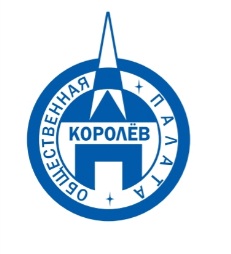 Общественная палата
    г.о. Королёв МО                ул.Калинина, д.12/6Акт
осмотра санитарного содержания площадки «МегаБак» 
согласно новому экологическому стандартуМосковская обл. «23» октября 2020 г.г.о.Королев, ул.Пионерская, д.8а, корп 1                  (адрес КП)Комиссия в составе:  Кошкиной Любови Владимировны, -  председателя комиссии,                      Сильянова Тамара Александровна  – член комиссии,По КП г.о. Королев,  ул.Пионерская, д.8а, корп 1Результаты осмотра состояния КП комиссией:	Прочее /примечания:Общественная палата г.о.Королев по обращениям граждан 23 октября проинспектировала санитарное содержание КП для сбора ТКО на соответствие новому экологическому стандарту по адресу ул. Пионерская, д.8а, корп 1.Проверкой установлено:- КП соответствует требованиям действующего законодательства;- содержится в хорошем состоянии;- график вывоза мусора не нарушен. Имеется замечание:- площадку необходимо дооборудовать водонепроницаемой крышей для дополнительно выставленных серых контейнеров.По результатам проверки составлен АКТ, который будет направлен в адрес регоператора и УК АО "Жилкомплекс", отвечающей за данные площадки. Проверки продолжаютсяПриложение: фотоматериал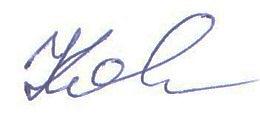 Подписи:  Кошкина Л.В. 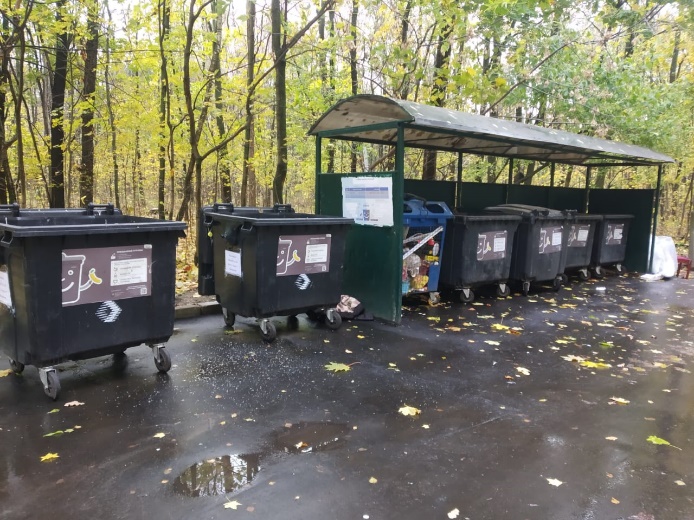 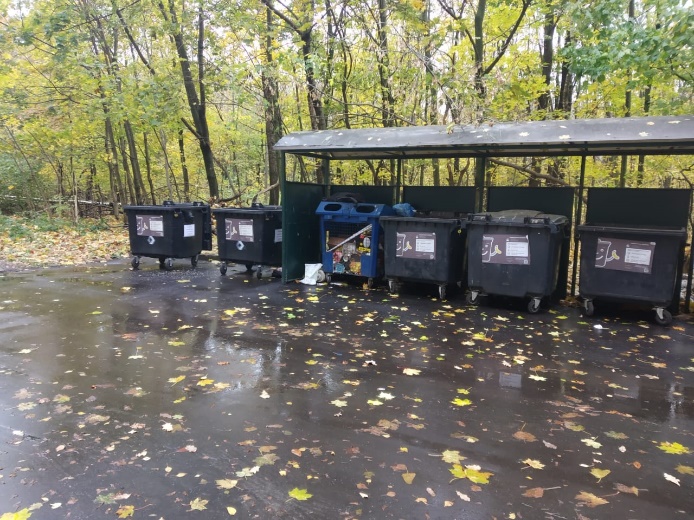 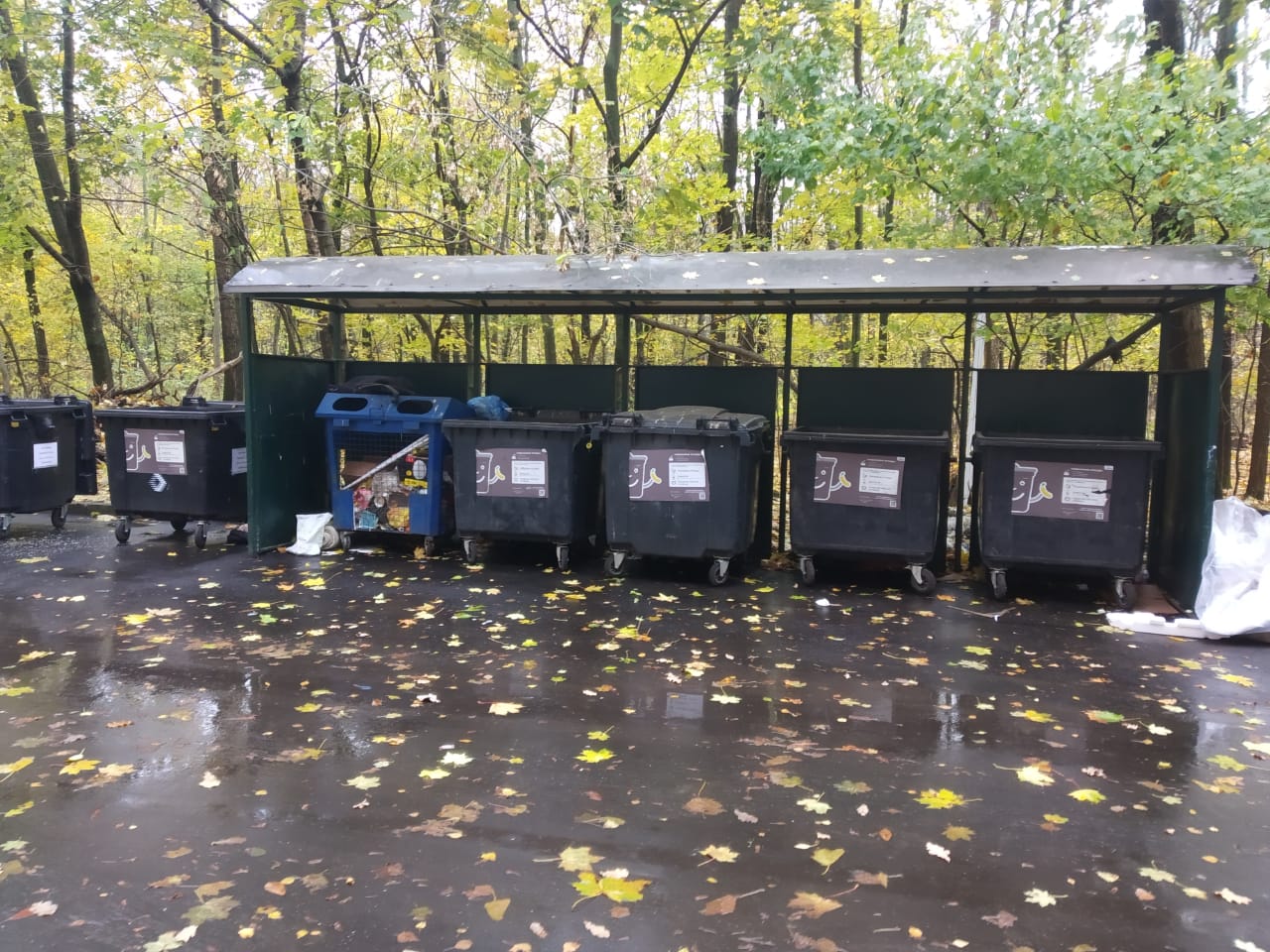 №Критерии оценки контейнерной площадкиБез нарушенийНарушения1Наполнение баков+2Санитарное состояние+3Ограждение с крышей (серые баки под крышей) +4Твёрдое покрытие площадки+5Наличие серых/синих контейнеров (количество)	6/16Наличие контейнера под РСО (синяя сетка)17График вывоза и контактный телефон+8Информирование (наклейки на баках как сортировать)+9Наличие крупногабаритного мусора+